Name; Abid khan                     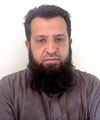 Qaulification; BAExperence in the Field of Translation; 13 yearsEnglish to PashtoPashto to EnglishEnglish to UrduUrdu to EnglishSkype; abidkhanan77I am Abid khan, I am Pashto native and I have lot of experience of Pashto and Urdu writing and translating. Well I am working as translator in some website like Elance, Odesk, translatorcafe, freelancer, Guru, PPH etc. I have large vocabulary of Pashto and Urdu grammar. Now I am writing in Pashto some words about me. زما نوم عابد خان دے او زا دا پښتو ترجمان په حيثيت په ډيرو ويب سائټس باندے کار کوام۔ زه په دے کار کښ ډيرا سترا تجربه لرم او هر قسم ته دا انګريزئ نه دا پښتو او دا پښتو نه دا انګريزئ ترجمه کوالے شم Kindly check it out link of my profile.https://www.elance.com/s/edit/abidkhanan77/ http://www.translatorscafe.com/cafe/member243643.htm